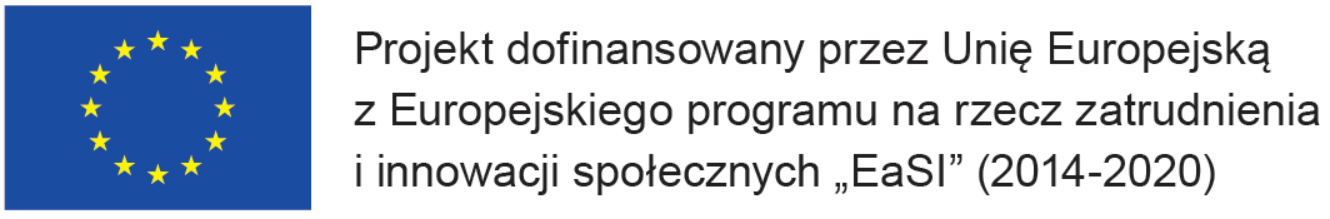 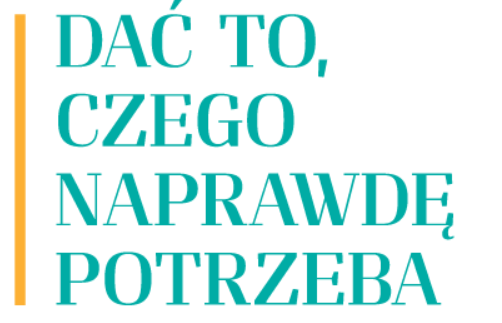 Złożona deklaracja współpracy w sieciUsługi/aktywnościADRESTELEFON odpłatność połączeńDOSTĘPNOŚĆdni i godzinyWWWe-mailKRYTERIA DOSTĘPU- dla kogoPOWIAT HAJNOWSKIPOWIAT HAJNOWSKIPOWIAT HAJNOWSKIPOWIAT HAJNOWSKIPOWIAT HAJNOWSKIPOWIAT HAJNOWSKIPOWIAT HAJNOWSKIINFORMACJE O ŚWIADCZENIACH, DIAGNOSTYCE I LECZENIU, ubezpieczeniach, prawo do świadczeń itp. TELEPLATFORMA –KONSULTACJE PIELĘGNIARKI/POŁOŻNEJLEKARSKAW FORMIE TELEKONSULTACJIPodlaski Oddział Wojewódzki NFZ Siedziba Oddziału: Białystokul. Pałacowa 3tel. 85 745 95 00TPK
TELEPLATFORMA PIERWSZEGO KONTAKTU
800 137 200Pon-pt 7.30-15.30poza godzinami pracy POZ od 18:00 do 8:00 następnego dniae-mail: kancelaria@nfz-bialystok.plMieszkańcy województwaPrawa pacjentaPełnomocnik ds. Praw PacjentaSP ZOZ w Hajnówce, ul. Doc. Adama Dowgirda 9tel. 85 682 90 42 (koszt połączenia zgodnie z taryfą operatora)pn. i cz.  1200 do 1400idudar@spzoz.hajnowka.plKażda osoba objęta ubezpieczeniem lub zainteresowana ubezpieczeniem zdrowotnymProwadzenie specjalistycznego poradnictwa- psychologiczne, pedagogiczne, z zakresu pomocy społecznej, w sprawie rozwiązywania problemów alkoholowych i innych uzależnień, w sprawie przeciwdziałania przemocy w rodzinie, dla osób pokrzywdzonych przestępstwemudzielanie informacji o prawach i uprawnieniachPowiatowe Centrum Pomocy Rodzinie w Hajnówceul. Marsz. J. Piłsudskiego 10a,17-200 Hajnówkatel. 856825983; 856823642, (koszt połączenia zgodnie z taryfą operatora)pn. –pt. w godz. 730 do 1530www.bip.pcprh.wrotapodlasia.plpcpr@powiat.hajnowka.plWszyscy mieszkańcy powiatuBezpłatna pomoc prawna, psychologiczna, psychiatryczna, terapeutyczna czy tłumacza. Pokrzywdzeni otrzymują też alternatywne metody rozwiązywania konfliktów, pomoc tłumacza(także migowego)Okręgowy Ośrodek Pomocy Pokrzywdzonym Przestępstwem w Białymstoku - Punkt Pomocy Osobom Pokrzywdzonym Przestępstwem w Hajnówce Hajnówka - Miejski Ośrodek Pomocy Społecznej przyul. 11 Listopada 24tel. 85 682 20 11

poniedziałek – czwartek w godz. 16.00 – 17.00);Godziny dyżurów specjalistów:
Psycholog – wtorek: 15.00-19.00
Prawnik – wtorek: 14.00-18.00e-mail: mops-hajnowka@home.plOsoby pokrzywdzone przestępstwem. Dzieci, kobiety, mężczyźni (niezależnie od kryterium dochodowego, osoby i rodziny potrzebujące wsparcia)Nieodpłatna pomoc prawna i nieodpłatne poradnictwo obywatelskieZgłoszenia: Starostwo Powiatowe w Hajnówce,ul. Zina 1, 17-200 HajnówkaPunkt Adwokatów i Radców PrawnychZespół Szkół Ogólnokształcących 17-200 Hajnówka, ul. Piłsudskiego 7, pokój 134Tel.85 682 48 36 lub osobiście w pok. Nr 9poniedziałek - piątek: 8 00 – 12 00-Każda osoba, której nie stać na odpłatną pomoc prawną i która złoży stosowne oświadczenie.osoby doświadczające trudności 
w komunikowaniu się mogą otrzymać poradę przez telefon lub przez Internet.Pomoc osobom i rodzinom, w której występuje przemoc; poradnictwo, wsparcie.Punkt KonsultacyjnyHajnowskie Stowarzyszenie Abstynentów i RodzinKlub Abstynenta „Dąb”17-200 Hajnówka,Ul. Księdza Wierobieja 18, II pTelefon: 85 876 73 03 kom. 514-099-163Godziny otwarcia Klubu:
poniedziałek – piątek: 10.00 - 12.00 i 16.00 - 20.00
Sobota – niedziela: 16.00-20.00e-mail: stowarzyszenie_dab@wp.plMieszkańcy powiatu, dla osób doznających przemocy domowej,Rehabilitacja społeczna i zawodowa, pomoc psychologicznaŚrodowiskowy Dom Samopomocy w Hajnówceul. Ptaszyńskiego 14Tel. (85) 683 32 12(koszt połączenia zgodnie z taryfą operatora)pn. – pt. 7.30- 15.30sekretariat@sdshajnowka.comOsoby z zaburzeniami psychicznymi, niepełnosprawnością intelektualną , osoby starsze wymagające opieki i wsparcia,Rehabilitacja społeczna i zawodowa osób z niepełnosprawnością w stopniu umiarkowanym lub znacznymWarsztat Terapii Zajęciowej w Hajnówceul. 3 Maja 6317-200 HajnówkaTel. 85 682 38 03(koszt połączenia zgodnie z taryfą operatora)pn. - pt.800 – 1600Facebook/WTZ Hajnówkawtz-hajnowka.plwtz-hajnowka@o2.plOsoby z niepełnosprawnością w stopniu umiarkowanym lub znacznym posiadające w orzeczeniu o niepełnosprawności wskazania do terapii zajęciowejKompleksowa pomoc psychiatryczną, psychologiczną oraz psychoterapeutycznąPomocy udziela wykwalifikowany zespół: lekarze, pielęgniarki, psycholodzy, terapeuci, pracownik socjalny.CENTRUM ZDROWIA PSYCHICZNEGOSamodzielny Publiczny Zakład Opieki Zdrowotnej w Hajnówceul. Doc. Adama Dowgirda 9, 17-200 HajnówkaCentralna Rejestracja Poradni Specjalistycznych:tel. 85 682 91 76tel. 85 682 91 70e-rejestracja: rejestracja@spzoz.hajnowka.plZ pomocy mogą skorzystać osoby pełnoletnie cierpiące na zaburzenia psychiczne, a także ich rodzina i bliscy pacjentów z zaburzeniami psychicznymi1.Prowadzenie rehabilitacji podstawowej, społecznej i zawodowej niewidomych dorosłych i dzieci.2.Zaopatrzenie niewidomych w sprzęt rehabilitacyjny. 3.Organizowanie różnych form działalności kulturalnej i artystycznej niewidomych, a także sportu, kultury, turystyki i rekreacji Polski Związek Niewidomych Okręg Podlaski Zarząd Koła Terenowego w HajnówceAdres: 17-200 Hajnówka, ul. Piłsudskiego 10 AKontakt: 790 710 185, 503 492 213,Kontakt telefonicznypznhajnowka@gmail.comOsoby niedowidzące, niewidome i ich rodzinyBezpłatny magazyn medycznyBezpłatny magazyn dla osób niepełnosprawnychUsługi diabetologiczneOrganizacja spotkań, czwartkowych obiadówPolskie Stowarzyszenie DiabetykówOdział Wojewódzkiw Białymstokuul. Warszawska 2315-062 Białystoktel. 85 741 57 018.00-16.00e-mail: pol_stow_diabetykow@wp.plMieszkańcy powiatuWspieranie i odnowa człowieka, rodziny i społeczeństwa ku zdrowemu i godnemu życiu poprzez: udzielanie wszechstronnej pomocy osobom potrzebującymi i ich rodzinom, a w szczególności: socjalnej, prawnej, psychologicznej, medycznej, rehabilitacyjnej i duszpasterskiej udzielanie wsparcia umożliwiającego samodzielne życie poprzez pomoc w readaptacji reintegrację zawodową i społeczną osób społecznie wykluczonych Stowarzyszenie Pomocy Rodzinie „DROGA”       w Białymstoku ul. Proletariacka 21 15-449 Białystok 85 652 47 1785 652 18 36telefonicznie lubosobiściestowdroga@wp.plMieszkańcy województwapodlaskiegoŚwiadczenia Fizjoterapeutyczne w warunkach domowychNZOZ Zakład Fizjoterapii i Rehabilitacji Leczniczej w Bielsku Podlaskim Tel. 85 679 64 65      696 018 200Telefonicznie lub osobiścieMieszkańcy powiatu hajnowskiegoGMINA NAREWGMINA NAREWGMINA NAREWGMINA NAREWGMINA NAREWGMINA NAREWGMINA NAREWZłożona deklaracja współpracy w sieciUsługi/aktywnościADRESTELEFON odpłatność połączeńDOSTĘPNOŚĆDni i godzinywwwemailADRESDomowa Opieka Paliatywna polega na zapewnieniu pacjentowi medycznej opieki w jego domu przy współdziałaniu rodziny i bliskich chorego. Wizyty domowe są realizowane przez: pielęgniarki, lekarza, fizjoterapeutę, psycholog, dietetyka i opiekunki.Koordynacja wsparcia osoby i rodziny, opiekunów przez KOOZWypożyczalnia sprzętu medycznego i rehabilitacyjnegoOrganizowanie edukacji Fundacja Hospicjum Proroka EliaszaMichałowo ul. Szkolna 20, na I piętrze budynku Przychodni Rodzinnej NZOZ.tel./fax 85 663 37 34,kom. 511 878 881Biuro fundacji czynne: pon -pt w godz. 8:00 – 16.00Kontakt dla pacjentów i opiekunów: całodobowo ( z pielęgniarką lub lekarzem prowadzącym)https://hospicjumeliasz.ple- mail: biuro@hospicjumeliasz.plObejmuje obszar 5 podlaskich gmin: Michałowo, Zabłudów, Narew, Narewka, Gródek.należy umówić się telefonicznie nr +48 85 663 37 34Obejmuje obszar 5 podlaskich gmin: Michałowo, Zabłudów, Narew, Narewka, Gródek.należy umówić się telefonicznie nr +48 85 663 37 34Praca socjalnaposiłek, odzież, schronienie,sprawienie pogrzebu,poradnictwo, doradztwo,interwencje socjalneskładka na ubezpieczenie zdrowotne.Bieżące informacje pomocoweGminny Ośrodek Pomocy Społecznej w Narwiul. Mickiewicza 10117-210 Narewtel. 85 681 67 52 pn. - pt. 7:30 - 15:30www.portals.narew.gmina.plgops@narew.gmina.plWszyscy mieszkańcy gminyPomoc osobom uzależnionym i współuzależnionym oraz osobom dotkniętym przemocą w rodzinieedukacja w zakresie choroby alkoholowej, współuzależnieniapsychoterapeuta Punkt Konsultacyjny mieści się w  Narwiańskim Ośrodku Kultury w pok. nr 9.Osobiście lub przez GOPS w Narwiśrody w godz. 16.00-17.30.Kontakt telefoniczny lub osobisty Osoby uzależnione, ich rodziny oraz dla dorosłe dzieci alkoholików, osoby doświadczające przemocyZgłaszanie inicjatyw lokalnych,Zgłaszanie pomysłów na dotacje gminne i współprace z ngoRada Gminy Narew
ul. Mickiewicza 101
17-210 Narew
tel: 85 6816016
fax: 85 8733535
pn. - pt. 7:30 - 15:30e-mail: narew@narew.gmina.plstrona inter.: www.narew.gmina.plMieszkańcy gminyMieszkańcy gminyUdostępnianie zbiorów bibliotecznych na miejscu, wypożyczanie do domu oraz prowadzenie wypożyczeń międzybibliotecznych uwzględnieniem szczególnych potrzeb dzieci i młodzieży oraz ludzi niepełnosprawnych;Czytanie dla seniorów nowoczesna salą konferencyjno – szkoleniowa na 60 miejscGminna Biblioteka Publiczna w Narwi
ul. Mickiewicza 18   17-210 Narew
Filia Biblioteczna w Łosince
Filia Biblioteczna w Trześciance
tel. 85 6816870   fax 85 6816775
e-mail: gbpn@wp.plFilia Biblioteczna w Łosince
tel. 85 6815153 Filia Biblioteczna w Trześciance
tel. 85 6815592Wtorek-sobota 9.00-17.00/19.00www.biblioteka.narew.gmina.plwww.bip.gbp.ug.narew.wrotapodlasia.ple-mail: gbpn@wp.plMieszkańcy gminyMieszkańcy gminyZespoły artystyczne, Wydarzenia akcyjne  WolontariatSala na spotkaniaSamochód –przewóz osób lub sprzętuNarwiański Ośrodek Kultury
ul. Mickiewicza 105    17-210 Narew
tel./fax 85 6816086793 230 176
Pon-pt 7.00-18.00e-mail: nok@narew.gmina.pl www.nok.narew.gmina.plMieszkańcy gminyMieszkańcy gminyOrganizacja wolontariatu, wydarzeń i wsparciaKoło Gospodyń Wiejskich w Narwi500 159 945Telefonicznie/osobiścieirnad@wp.plMieszkańcy gminyMieszkańcy gminyAkcje charytatywne, warsztaty, zajęcia edukacyjneZespół Szkolno – Przedszkolny w Narwi ul. Mickiewicza 81509 901 710Godziny popołudniowe zgodnie z planem nauczaniaolahewa@o2.plUczniowie szkoły, mieszkańcy NarwiUczniowie szkoły, mieszkańcy NarwiWsparcie duchoweParafia Prawosławna w Łosince603 360 626Kontakt telefonicznyMieszkańcy parafiiMieszkańcy parafiitakWsparcie duchoweParafia RzymskokatolickaW Narwi604 247 668Kontakt telefonicznyMieszkańcy parafiiMieszkańcy parafiiWsparcie duchoweParafia Prawosławnaw Narwi85 681 60 45Kontakt telefonicznyMieszkańcy parafiiMieszkańcy parafiiPodstawowa opieka zdrowotnaOśrodek Zdrowia w Narwi85 681 60 35Pon.pt8.00 – 15.00goznarew@wp.plMieszkańcy gminyMieszkańcy gminyPomoc doraźnaOSP NarewKontakt telefonicznyosp@narew.plMieszkańcy gminyMieszkańcy gminyMonitorowanie potrzeb w sołectwach, pomoc sąsiedzkaSołtysi sołectw Gminy NarewZgodnie z wykazem tel. na stronie gminyKontakt telefonicznyMieszkańcy gminyMieszkańcy gminy